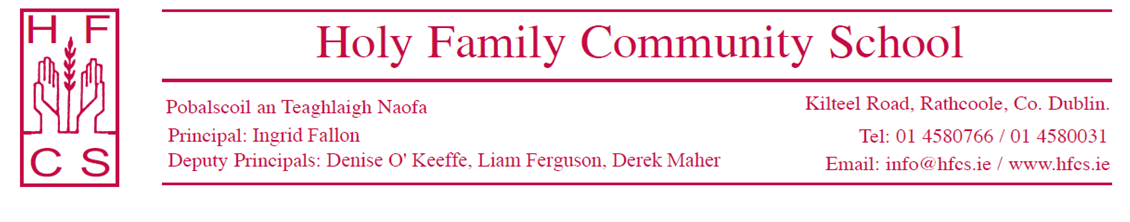 ANNUAL ADMISSION NOTICEin respect of admissions to the 2024/2025 school yearAdmission Policy and Application FormA copy of the school’s Admission Policy and the Admission Notice for the 2024/2025 school year is available on www.hfcs.ieThe application form is now available to download on the school website www.hfcs.iePaper copies are available to collect from the school reception.All applications must be fully completed and must be submitted in hard copy with the relevant documentation attached.PART 1 - Admissions to the 2024/2025 school yearApplication and Decision Dates for admission to 2024/2025 school year The following are the dates applicable for admission to First Year Please note that failure to accept an offer within the prescribed period above may result in the offer being withdrawn.  The school will consider and issue decisions on late applications in accordance with the school’s admission policy.Number of places being made available in 2024/2025 school yearPART 2 - Admissions to the 2023/2024 school yearIn respect of the 2023/2024 school year, the total number of applications for admission received by the school was:The school will commence accepting applications for admission on  2nd October, 2023The school shall cease accepting (on time) applications for admission on  25th October, 2023The date by which applicants will be notified of the decision on their application is     14th November, 2023The period within which applicants must confirm acceptance of an offer of admission is28th November 2023The number of places being made available in first year is182The number of residential places is (boarding schools only)N/AThe number of non-residential places is (boarding schools only)N/AThe number of places being made available in the special class* catering for children isN/ABreakdown of places allocated for the 2023/2024 school year:Breakdown of places allocated for the 2023/2024 school year:Number of places available:182  Number of applications received on time:293Number of Offers made and accepted under each criteria:Category One:  214 applicants, all offered placesCategory Two:  46 applicants, 43 offered placesCategory Three:33 applicants, no places offeredTotal number of offers made257Number of names placed on waiting list for the school year concerned.48 (Including late applications)